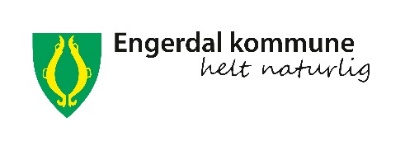 SØKNAD OM NØDFÔRING AV RÅDYR 2024SØKNAD OM NØDFÔRING AV RÅDYR 2024SØKNAD OM NØDFÔRING AV RÅDYR 2024SØKNAD OM NØDFÔRING AV RÅDYR 2024SØKERS NAVN:SØKERS NAVN:SØKERS ADRESSE:SØKERS ADRESSE:SØKERS MOBILTLF:SØKERS MOBILTLF:SØKERS E-POSTADRESSE:SØKERS E-POSTADRESSE:SØKERS E-POSTADRESSE:HVOR SØKES DET OM FÔRING:  KART MED AVMERKET STED VEDLEGGES.HVOR SØKES DET OM FÔRING:  KART MED AVMERKET STED VEDLEGGES.HVOR SØKES DET OM FÔRING:  KART MED AVMERKET STED VEDLEGGES.HVOR SØKES DET OM FÔRING:  KART MED AVMERKET STED VEDLEGGES.Gnr/Bnr :Gnr/Bnr :HVEM ER ANSVARLIG FOR FÔRINGSPLASSEN?HVEM ER ANSVARLIG FOR FÔRINGSPLASSEN?HVEM ER ANSVARLIG FOR FÔRINGSPLASSEN?HVA SKAL DET FÔRES MED?HVA SKAL DET FÔRES MED?HVA SKAL DET FÔRES MED?(KUN NORSKPRODUSERT HØY ER TILLATT)(KUN NORSKPRODUSERT HØY ER TILLATT)(KUN NORSKPRODUSERT HØY ER TILLATT)(KUN NORSKPRODUSERT HØY ER TILLATT)HVOR OFTE SKAL DET FÔRES?HVOR OFTE SKAL DET FÔRES?HVOR OFTE SKAL DET FÔRES?HVILKET TIDSROM SKAL FÔRINGEN FOREGÅ?HVILKET TIDSROM SKAL FÔRINGEN FOREGÅ?HVILKET TIDSROM SKAL FÔRINGEN FOREGÅ?HVILKEN NEDTRAPPINGSPLAN FINNES DET?HVILKEN NEDTRAPPINGSPLAN FINNES DET?HVILKEN NEDTRAPPINGSPLAN FINNES DET?HVEM HAR TILSYN MED FÔRINGSPLASSEN?HVEM HAR TILSYN MED FÔRINGSPLASSEN?HVEM HAR TILSYN MED FÔRINGSPLASSEN?HVOR OFTE ER DET TILSYN MED FÔRINGSPLASSEN?HVOR OFTE ER DET TILSYN MED FÔRINGSPLASSEN?HVOR OFTE ER DET TILSYN MED FÔRINGSPLASSEN?HVEM MELDER FRA DERSOM DET OBSERVERES UNORMAL OPPFØRSEL?HVEM MELDER FRA DERSOM DET OBSERVERES UNORMAL OPPFØRSEL?HVEM MELDER FRA DERSOM DET OBSERVERES UNORMAL OPPFØRSEL?HVEM MELDER FRA DERSOM DET OBSERVERES UNORMAL OPPFØRSEL?UNORMAL OPPFØRSEL HOS RÅDYRENE SKAL MELDES FALLVILTGRUPPAUNORMAL OPPFØRSEL HOS RÅDYRENE SKAL MELDES FALLVILTGRUPPAUNORMAL OPPFØRSEL HOS RÅDYRENE SKAL MELDES FALLVILTGRUPPAUNORMAL OPPFØRSEL HOS RÅDYRENE SKAL MELDES FALLVILTGRUPPAELLER ENGERDAL KOMMUNE OMGÅENDE:ELLER ENGERDAL KOMMUNE OMGÅENDE:ELLER ENGERDAL KOMMUNE OMGÅENDE:Navn​Telefonnummer​Vidar Trøen​920 15 870​Odd Sømåen​909 88 491​Tore Lillestu​917 02 903Arne Granberg995 00 584Engerdal kommune62 45 96 00Mattilsynet22 77 78 36